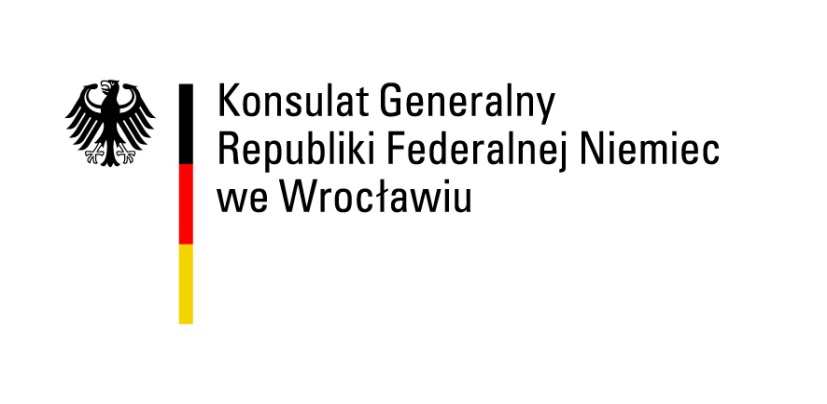 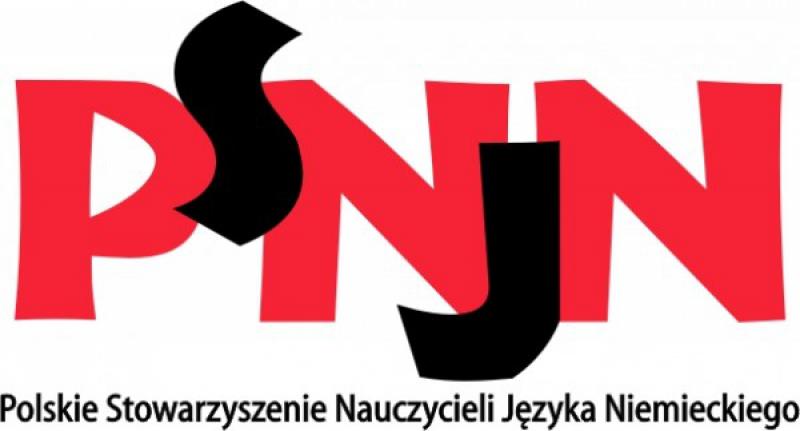  „Deutsch-Landczyli wędrówka po landach”Nazwisko nauczyciela prowadzącego warsztatyNazwa i adres szkołyLandTermin warsztatówTermin nadsyłania zgłoszeń1Alina KoniorNowe Prywatne Gimnazjumul. Komorowicka 25
43-300 Bielsko-BiałaHesja (Hessen)30.11.201613:0023.11.20162Grażyna NierychłoGimnazjum w Brynku ul. Park 8Bawaria (Bayern)11.01.201713:004.01.20173Mariola SzendzielorzGimnazjum nr 2 im. Jerzego Kukuczki w Mikołowie
ul. Krakowska 30 
43-190 MikołówBadenia-Wirtembergia (Baden-Württemberg)22.02.201713:0015.02.20174Anna  ŻółtowskaGimnazjum nr 3 im. Polskiej Macierzy Szkolnej ul. Lwowska 24-1253  Czeladź Nadrenia-Palatynat (Rheinland-Pfalz)29.03.201713:0022.03.20175Daniel SzejaPrywatne Gimnazjum „Amicus”ul. Witosa 1840-832  KatowiceHamburg26.04.201713:0019.04.2017FINAŁWROCŁAWBerlin18.05.2017ok. 10:30